Unit 0 – Preview & How Science Works Chapter 0 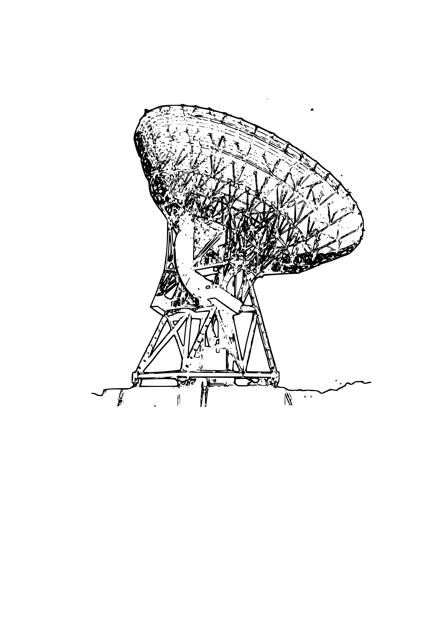 KUDO’s  (Know, Understand and Do!)  PreviewKnow:  Planet, Satellite, Star, Solar System, Astronomical Unit, Milky Way Galaxy, Light Year, Scientific Notation, Galaxy Clusters, Local Group, Virgo Cluster, Universe, Gravity, Atoms, Electrons, Protons, Neutrons, Weak Force, Strong Force, Dark Matter, Neutrinos. Big Bang, Dark Energy. Understand: The relevance astronomy to the other sciences. Be able to DO: Discuss the Cosmic Landscape Assignments:   Read 1-11QFR 1-10Reading Activity 1 Reading Activity 2 Reading Activity 3 Pocket Universe Topic: Scientific MethodKnow:  Scientific Method, Observation, Hypotheses.Understand: The importance and contribution of scientific method in astronomyBe able to DO:Design and conduct an experiment using scientific method principles.Assignments:  1. SciMeth Activity2. Bridge ActivityTopic:  Metric & Significant Figures   Know:  Metric Systems & Rules of Significant Figure Understand: The relevance of the metric systems and significant figure in astronomyBe able to DO: Convert between metrics and English units Determine significant figures Assignments:   1. Part2 Measurement2. Metric Reading and Practice3. Significant Figure Reading & Practice